Электронный паспорт доступностиОсновные структурно-функциональные зоныИнвалиды, использующие для передвижения кресла-коляски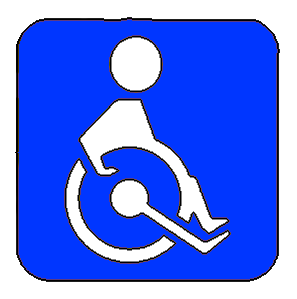 Инвалиды с нарушениями опорно-двигательного аппарата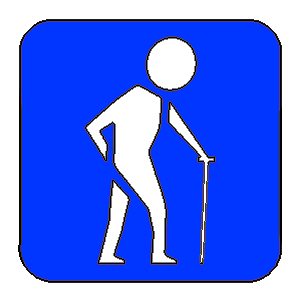 Инвалиды с нарушениями слуха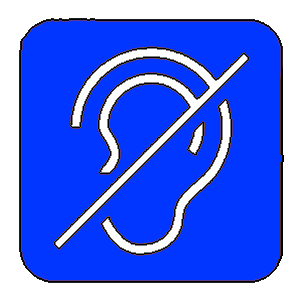 Инвалиды с нарушениями зрения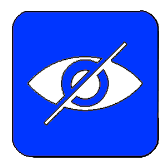 Территория, прилегающая к зданиюдоступно условнодоступно частично избирательнодоступно условнодоступно частично избирательноВход в зданиедоступно условнодоступно частично избирательнодоступно условнодоступно частично избирательноПуть движениявнутри зданиядоступно частично избирательнодоступно частично избирательнодоступно частично избирательнодоступно частично избирательноЗона целевого назначениядоступно условнодоступно частично избирательнодоступно частично избирательнодоступно частично избирательноСанитарно-гигиенические помещениядоступно условнодоступно условнодоступно условнодоступно условноСистема информации           и связидоступно условнодоступно условнодоступно условнодоступно условноПути движения к объекту (от остановки транспорта)доступно условнодоступно условнодоступно условнодоступно условноПарковочное местонедоступно,  ввиду отсутствия парковкинедоступно,  ввиду отсутствия парковкинедоступно,  ввиду отсутствия парковкинедоступно,  ввиду отсутствия парковки